BULLETIN D’INSCRIPTION À RETOURNER A L’OGA ARLES GRAND SUDCourrier : 	11 rue Fernand Benoit – CS 30280 – 13637 ARLES CEDEX Mail : secretariat@ogaarles.frNom Cabinet :Adresse :Code postal :			Ville :L’inscription ne sera validée que si elle est accompagnée d’un chèque de caution de 480 € TTC (400 € HT), (repas compris). Toute annulation doit être notifiée au moins 4 jours avant la date de la formation. Dans le cas inverse, une participation aux frais de 200 € HT sera facturée(MERCI D’ETABLIR UN CHEQUE DE CAUTION PAR JOURNEE DE FORMATION)Détail des inscritsLes lieux de formationsArlesHotel IBIS – Palais des CongrèsAvenue 1ere Division France Libre 13200 Arles  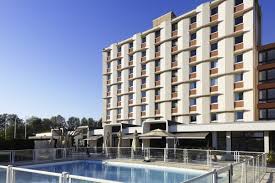 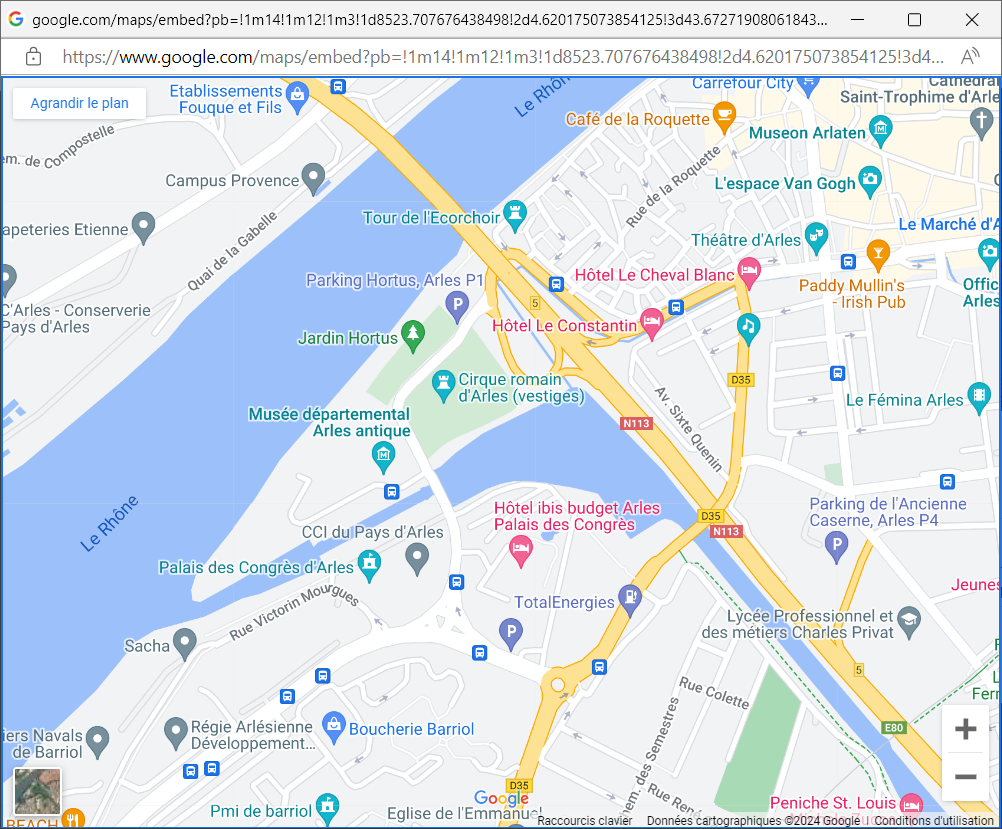 Narbonne - GruissanHôtel Le Phoebus Garden & Spa***Boulevard de Planasse11430 Gruissan 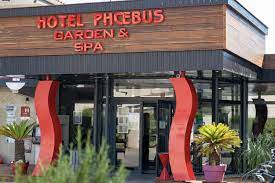 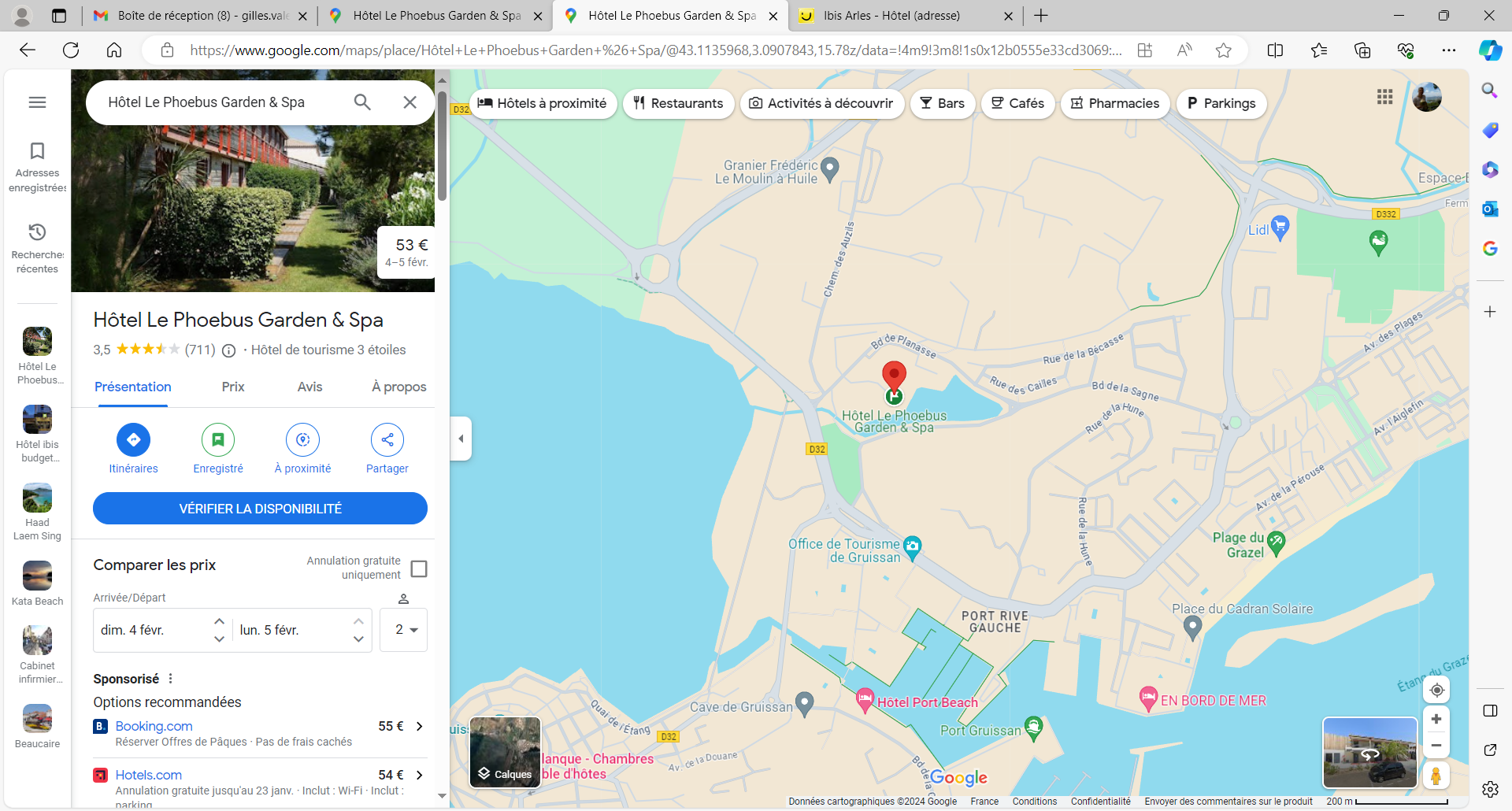 Nom de la formationDate et lieu de la formationNombre de personneCoût unitaireMontant totalExemple : TVA et actualitéArles le 13 juin 20244400,001600,00Montant pour l’ensemble des formationsINTITULE ET LIEU DE LA FORMATIONNOMDU CABINETNOM, PRENOMDU STAGIAIREEmail et numéro de portabledu stagiaire